РЕШЕНИЕ01.03.2022                                                     п. Чкаловский                                                           № 69Об утверждении плана приватизации муниципального имущества  муниципального образования Чкаловский сельсовет на 2022 год	В соответствии с Решением Совета депутатов МО Чкаловский сельсовет от 01.07.2016 № 48 « Об утверждении Положения «О приватизации муниципального имущества муниципального образования Чкаловский сельсовет», руководствуясь Уставом муниципального образования Чкаловский сельсовет Асекеевского  района Оренбургской области, Совет депутатов решил:	1. Утвердить план приватизации муниципального имущества  муниципального образования Чкаловский сельсовет на 2022 год, согласно перечня объектов муниципального имущества:Перечень объектов муниципального имущества, которые планируется приватизировать в 2022 году          2. Настоящее решение вступает в силу со дня подписания и подлежит обнародованию.Председатель Совета депутатов                                                       Р.В. ГельцеваГлава муниципального образования                                                И.Р. Хакимов  Приложение к решению Совета депутатов                                                                                                  от 27.12.2021    № 63П Л А Н работы Совета депутатов муниципального образования Чкаловский сельсовет на 2022 год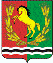 СОВЕТ ДЕПУТАТОВМУНИЦИПАЛЬНОГО ОБРАЗОВАНИЯ ЧКАЛОВСКИЙ СЕЛЬСОВЕТАСЕКЕЕВСКОГО РАЙОНА ОРЕНБУРГСКОЙ ОБЛАСТИЧЕТВЕРТОГО СОЗЫВАНаименование объектаОписание объекта Год выпускасроки  приватизацииТранспортное средство  CHEVROLET NIVA 212300-95Регистрационный знак ТС – С 001 ХК 56Идентификационный номер (VIN) – X9L212300B034551862011 до 01.07.2022№ п/пНаименованиеДата проведенияОтветственный за подготовку 1Вопросы, выносимые на рассмотрение заседания Совета депутатов-Об исполнении бюджета муниципального образования Чкаловский сельсовет за  2021 год.- Отчет Главы сельсовета -Утверждение нормативных правовых актов муниципального образования, подготовленных для рассмотрения администрацией муниципального образования.-  Внесение   изменений и дополнений  в Устав МО Чкаловский сельсовет.- Проведение публичных слушаний. 1 кварталрегулярно1 квартал1квартал1кварталГлава сельсовета Глава сельсоветаПредседатель Совета депутатовГлава сельсоветаПредседатель Совета депутатовГлава сельсоветаГлава сельсовета- О благоустройстве территории муниципального образования-  Утверждение нормативных правовых актов муниципального образования, подготовленных для рассмотрения администрацией муниципального образования. - Обнародование принятых нормативных правовых актов- Рассмотрение представлений прокуратуры «Об устранении нарушений   законодательства»2 квартал2 квартал2 кварталРегулярноГлава сельсоветаГлава сельсоветаСпециалисты администрацииГлава сельсовета- О готовности учреждений и организаций к работе в зимних условиях.- Утверждение нормативных правовых актов муниципального образования, подготовленных для рассмотрения администрацией муниципального образования. - Обнародование принятых нормативных правовых актов- О работе общественной инспекции по делам несовершеннолетних3 квартал3 квартал3 кварталрегулярноГлава сельсоветаГлава сельсоветаКоннова М.В.Глава сельсовета- Об установлении земельного налога  и налога на имущество физических лиц на 2022 год.-О снятии с учета муниципального имущества, переданного в собственность граждан. -О прогнозе социально –экономического развития муниципального образования на 2022 год.- О проекте бюджета муниципального образования на 2022год- Об утверждении плана работы Совета депутатов  на 2022год.- Проведение публичных слушаний  по проекту бюджета МО Чкаловский сельсовет - Обнародование принятых нормативных правовых актов4 квартал4 квартал4 квартал4 квартал4 квартал4 квартал регулярноГлава сельсоветаАдаменко Е.В.Коннова М.В.Глава сельсовета     Гельцева Р.В.	Глава сельсоветаКоннова М.В.